8th grade Review Test Feb 1 Part I find the x and y Intercepts 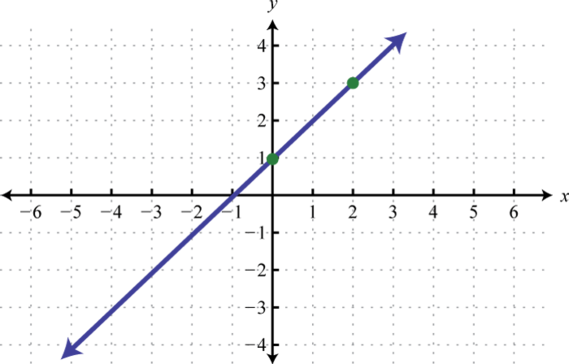 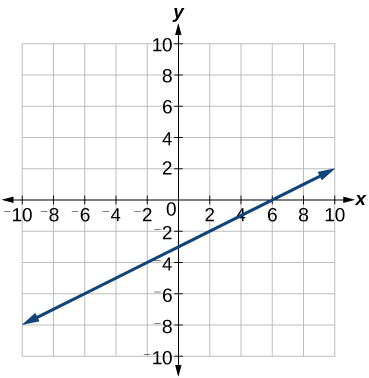 Part III find the x and y intercepts from the given equationsPart IV Use the slope formulato solve each exercise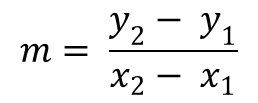 (2,5) , (8,1)(3,6) and ( 6,9)Parts V use the slope formula to find the slope and graph each equation.VI Tell whether each equation reprersents a direct variation if so identify the constant of variationPart VII Tell whether each relationship is a direxct variationThe value of y varies directly with x and y=3 when x = 9. Find y when x = 21P)art VIII Write the equation that describes each line in slope-intercept form Slope = ; y-intercept = 4Slope = -9; y-intercept = Slope =2; (3,4)  is on the line Part IX Write each equation in slope-intercept form. Then graph the line described by the equation.Part V Write an equation in point-slope form for the line with the given slope that contains the given point Slope = ; (5,1)Slope =-4; (0,3)Slope = 1;(-1,-4)x246y61218x137y-204